Moção de aplausos nº.            /2021
               Envia Moção de Aplausos ao Centro de Cidadania LGBTI de São Gonçalo.Requeiro à Mesa, na forma regimental, ouvido o Douto Plenário, que seja enviada Moção de Aplausos ao Centro de Cidadania LGBT de São Gonçalo pelo seu estimável e referencial trabalho em prol da defesa dos direitos da população LGBTIA+                                                                         Sala das Sessões,  28  de Setembro de 2021.Benny Briolly Vereadora – PSOLJUSTIFICATIVAO Centro de Cidadania LGBTI de São Gonçalo vem ao longo dos anos apresentando um estimável e referencial trabalho em prol da defesa dos direitos da população LGBTIA+ da cidade e região. Seu apoio à comunidade é de extrema necessidade para a luta dos Direitos Humanos.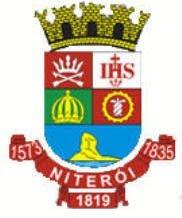 Câmara Municipal de NiteróiGabinete da Vereadora Benny Briolly